―　購入申込み書　―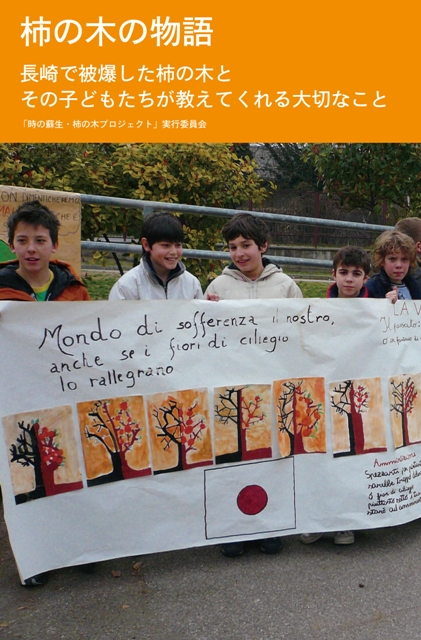 < 申込み方法 >上記黒枠内の必要事項を記入し、下記申込み先にFAX、もしくはEメールを送信ください。※申込みは1冊から可能です。20冊以上をお申込みの場合はお問い合わせください。２．申込み後、下記振込み先へ、合計代金を振り込みください。　　※振込み手数料は、お申し込み者の負担となります。ご了承ください。振込み先　：　三井住友銀行　取手支店　普通口座　6544957 　口座名義：柿の木プロジェクト３．振込み確認後、事務局より申込み部数を送付します。（本＋特典絵はがき）　　※入金後、3週間程度かかる場合があります。申込み先・お問い合わせ先：「時の蘇生・柿の木プロジェクト」実行委員会TEL/FAX：0297-20-6543    E-mail : kaki@bolero.plala.or.jpフリガナ申込み者氏名電話連絡先送付先住所〒　　　- 〒　　　- Eメールアドレス振込み名義人※申込み者と違う場合のみ、記入してください。部数　　　　　　　　冊（×945円）小計　　　　　　円送料□1～6冊：350円　□7～20冊：500円送料　　　　　　円合計代金合計代金　　　　　　　　円